Zadatak za ponedjeljak, 4. svibnja 2020: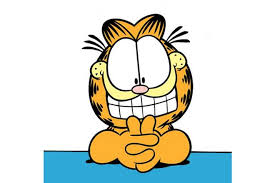 Guten Morgen Kinder!Evo današnjeg zadatka:NAPOMENA: Zadatak Čitanja s razumijevanjem kojeg ću ocijeniti, nalazi se u udžbeniku, str. 75- zadatak 3. Rješavajte slobodno u udžbenik tako što ćete pokraj svake rečenice 1 – 7 napisati R ako je točna i F ako je netočna.Riješen zadatak fotografirajte i pošaljite mi na mail: vlatka.matecic@gmail.com A sada još u bilježnicu prepišite pažljivo iz udžbenika, str. 60, narančastu fleku (ŠKOLSKI PRIBOR U MNOŽINI) die (zwei, drei, …)   - ovaj dio mi ne trebate slati mailom!I nakon toga možete na igranje!  Čuvajte se i pazite!Liebe Grüße,Frau Kordej.